Unit 1 Lesson 1 The Unit CircleDuplicate the circle on graph paper. Make the radius of your circle 10 squares long.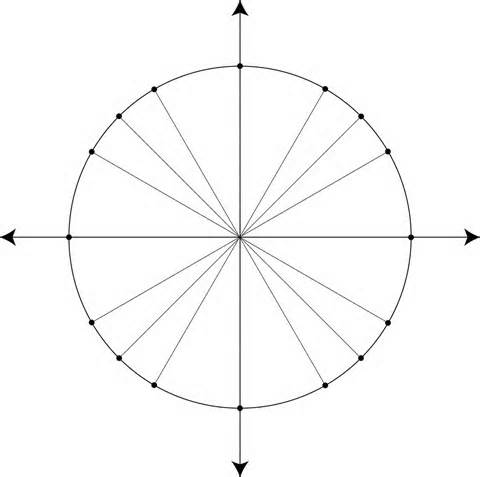 Fold in the angle bisectors of the right angles formed at the origin. What angles result from these folds?Use a protractor to mark angles at all multiples of 30o .Which of the angles have reference angles of 30o?Which of the angles have reference angles of 60o?